Astronomy, 2016-2017 School YearTeacher: Mrs. TakashRoom: 173Email: takashs@parmacityschools.orgPhone: 440-885-2330Course DescriptionThis is Astronomy, the study of celestial objects in space and the physical universe.  Topics that we will cover for the semester will include: A Briefer History of TimeRelativity Blackholes/supernovaQuantum PhysicsUniversal forcesHistory of AstronomyGravity & MotionLight & AtomsTelescopesthe Solar SystemStars Stellar EvolutionGalaxies10.Cosmology11. Life in the UniverseTextbook:Astronomy, class setMaterials1. Each student will need a 3-ringed binder to take and hold all your written notes.  Handouts will also be given in certain situations therefore; a folder of some sorts will allow you to be more organized.  2.  Loose leaf notebook paper3.  Paper, highlighters, pens, and pencils (your preference), should be brought to class every day. 4.  Lab equipment will be supplied through me/the schoolBinders:A three ring binder with dividers is required for your notebook.  This is required to be in class every day.All homework, notes, classwork, etc., for the entire grading period must be kept in the binder.Grades are based as follows:Class Rules1.  Be on time, sitting quietly every day in your seat (with all materials) when the bell rings2. Raise your hand when you wish to speak. Discussions will be encouraged but shouting is discouraged.3. Be courteous to myself and your classmates4. Absolutely no food, drink, makeup, throwing objects is allowed in the class room.  This is a lab room therefore; this is for your own safety5.  Keep your hands to yourself.  6.  ABSOLUTELY NO cell phones are permitted during instructional time.  These items may be confiscated if there is persistent use. 7.  Time will be given in class to complete some assignments.  IF THE TIME IS NOT BEING USED, IT WILL NOT BE GIVEN.Consequences1. Verbal Warning2. Written Behavioral Log3. Student-Teacher Conference4. Parent Phone Call5. Teacher Detention6. Administrative Referral CheatingAnyone caught receiving or giving work will be given a zero.  There is no room for this kind of behavior.  Make-up Work:When a student is absent from class, it is their responsibility to make sure they make up their assignment.  When a student returns from their absence, they should check with myself for any missing assignments.  All make-up work must be completed and turned in.If a student is absent on the day of a test or on the day of an assignment is due and has been notified of the assignment in advance or was aware of the assignment, then the student will be expected to make up the test on the date of their return. Extra Help I am available before and after school, or during my free periods.  Please feel free to see me if you need any help with anything.  It is my privilege to encourage your learning, please do not hesitate.  Please use the class website mrstkash.weebly.com for an additional source outside of the classroom.  I update the website daily and you will find the daily plans, most handouts, and any other sources I may cover in class.  I understand the information in this syllabus and agree to honor the guidelines.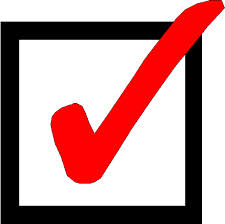 Parents and/or GuardiansPlease read and discuss the syllabus with your student to be certain that you both understand all expectations and responsibilities.  Please contact me if you have any questions or concerns.  Ignorance of the policies are no excuses for failure to follow them.  Your support, cooperation, and involvement will exponentially improve your child’s academic success.  Please sign and return this sheet by _____________It takes the cooperation of students, teachers, and parents to have a successful academic experience.  Please sign below stating that you have read and understand the policies of this course as outlines the syllabus. Students: I have read and understand the syllabus presented.  I agree to follow all of the class procedures/guidelines set forth in this contract.  I am aware that any violation of this contract or misbehavior on my part may result in removal from the laboratory, office referral, receiving a zero on the assignment, and/or any combination of these consequences. Print Student Name____________________________________________________Student Signature:_________________________________________  Date: ___________Print Parent/Guardian Name_____________________________________________Parent/Guardian Signature__________________________________ Date:____________Parent/Guardian E-mail Address:_________________________________________________Daily Grades (Homework, Classwork, Quizzes)30%Projects and Labs30%Tests40%